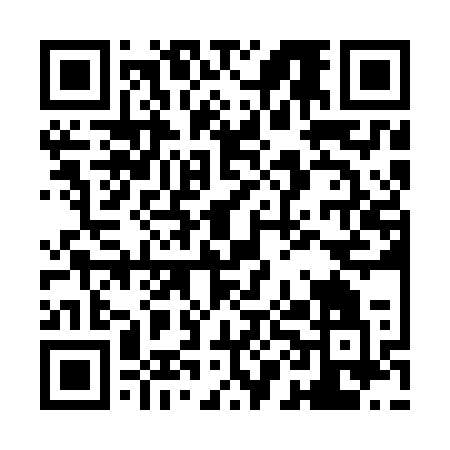 Ramadan times for Soolatte, EstoniaMon 11 Mar 2024 - Wed 10 Apr 2024High Latitude Method: Angle Based RulePrayer Calculation Method: Muslim World LeagueAsar Calculation Method: HanafiPrayer times provided by https://www.salahtimes.comDateDayFajrSuhurSunriseDhuhrAsrIftarMaghribIsha11Mon4:284:286:3912:234:046:086:088:1112Tue4:254:256:3612:224:056:106:108:1313Wed4:224:226:3312:224:076:126:128:1614Thu4:184:186:3012:224:096:146:148:1815Fri4:154:156:2812:214:116:166:168:2116Sat4:124:126:2512:214:136:196:198:2317Sun4:094:096:2212:214:156:216:218:2618Mon4:064:066:1912:214:166:236:238:2919Tue4:024:026:1612:204:186:256:258:3120Wed3:593:596:1412:204:206:276:278:3421Thu3:563:566:1112:204:226:306:308:3722Fri3:523:526:0812:194:236:326:328:3923Sat3:493:496:0512:194:256:346:348:4224Sun3:453:456:0312:194:276:366:368:4525Mon3:423:426:0012:184:296:386:388:4826Tue3:383:385:5712:184:306:416:418:5127Wed3:353:355:5412:184:326:436:438:5428Thu3:313:315:5112:184:346:456:458:5729Fri3:273:275:4912:174:356:476:479:0030Sat3:243:245:4612:174:376:496:499:0331Sun4:204:206:431:175:387:527:5210:061Mon4:164:166:401:165:407:547:5410:092Tue4:124:126:371:165:427:567:5610:123Wed4:084:086:351:165:437:587:5810:154Thu4:044:046:321:155:458:008:0010:185Fri4:004:006:291:155:478:038:0310:226Sat3:563:566:261:155:488:058:0510:257Sun3:523:526:241:155:508:078:0710:298Mon3:473:476:211:145:518:098:0910:329Tue3:433:436:181:145:538:118:1110:3610Wed3:393:396:151:145:548:138:1310:40